Mẫu (Form) NC2a
Kèm theo Thông tư số 22/2023/TT-BCA ngày 30 tháng 6 năm 2023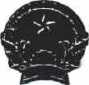 CỘNG HÒA XÃ HỘI CHỦ NGHĨA VIỆT NAM
SOCIALIST REPUBLIC OF VIET NAM
---------------CỘNG HÒA XÃ HỘI CHỦ NGHĨA VIỆT NAM
SOCIALIST REPUBLIC OF VIET NAM
---------------CỘNG HÒA XÃ HỘI CHỦ NGHĨA VIỆT NAM
SOCIALIST REPUBLIC OF VIET NAM
---------------CỘNG HÒA XÃ HỘI CHỦ NGHĨA VIỆT NAM
SOCIALIST REPUBLIC OF VIET NAM
---------------THỊ THỰC ĐIỆN TỬ
ELECTRONIC VISATHỊ THỰC ĐIỆN TỬ
ELECTRONIC VISATHỊ THỰC ĐIỆN TỬ
ELECTRONIC VISATHỊ THỰC ĐIỆN TỬ
ELECTRONIC VISASố: …………………………
NoSố: …………………………
NoSố: …………………………
NoKý hiệu: EV
CategoryKý hiệu: EV
CategoryKý hiệu: EV
CategoryMã: …………………………
CodeMã: …………………………
CodeMã: …………………………
CodeCÓ GIÁ TRỊ TỪ NGÀY
Valid from …………………………………………CÓ GIÁ TRỊ TỪ NGÀY
Valid from …………………………………………CÓ GIÁ TRỊ TỪ NGÀY
Valid from …………………………………………CÓ GIÁ TRỊ TỪ NGÀY
Valid from …………………………………………ĐẾN NGÀY
until ………………………………………………SỬ DỤNG MỘT/NHIỀU LẦN ……………………………………………………………………………
Good for single/multiple entries HỌ TÊN ……………………………………………………………………………………………………
Full name NGÀY THÁNG NĂM SINH ………………………………………………………………………………
Date of birth MANG HỘ CHIẾU CỦA NƯỚC/LÃNH THỔ
Holding passport of country/territory ……………………………………………………………………SỬ DỤNG MỘT/NHIỀU LẦN ……………………………………………………………………………
Good for single/multiple entries HỌ TÊN ……………………………………………………………………………………………………
Full name NGÀY THÁNG NĂM SINH ………………………………………………………………………………
Date of birth MANG HỘ CHIẾU CỦA NƯỚC/LÃNH THỔ
Holding passport of country/territory ……………………………………………………………………SỬ DỤNG MỘT/NHIỀU LẦN ……………………………………………………………………………
Good for single/multiple entries HỌ TÊN ……………………………………………………………………………………………………
Full name NGÀY THÁNG NĂM SINH ………………………………………………………………………………
Date of birth MANG HỘ CHIẾU CỦA NƯỚC/LÃNH THỔ
Holding passport of country/territory ……………………………………………………………………SỬ DỤNG MỘT/NHIỀU LẦN ……………………………………………………………………………
Good for single/multiple entries HỌ TÊN ……………………………………………………………………………………………………
Full name NGÀY THÁNG NĂM SINH ………………………………………………………………………………
Date of birth MANG HỘ CHIẾU CỦA NƯỚC/LÃNH THỔ
Holding passport of country/territory ……………………………………………………………………SỬ DỤNG MỘT/NHIỀU LẦN ……………………………………………………………………………
Good for single/multiple entries HỌ TÊN ……………………………………………………………………………………………………
Full name NGÀY THÁNG NĂM SINH ………………………………………………………………………………
Date of birth MANG HỘ CHIẾU CỦA NƯỚC/LÃNH THỔ
Holding passport of country/territory ……………………………………………………………………SỐ HỘ CHIẾU: …………………………………
Passport numberSỐ HỘ CHIẾU: …………………………………
Passport numberSỐ HỘ CHIẾU: …………………………………
Passport numberSỐ HỘ CHIẾU: …………………………………
Passport numberTHỜI HẠN ĐẾN: …………………………………
Date of expiryMục đích nhập cảnh:
Purpose of entryTên cơ quan, tổ chức tại Việt Nam đề nghị (nếu có);
Name of applicant organization in Viet Nam (if any)Địa chỉ: …………………………………………………………………………………………………….
AddressTHỜI HẠN TẠM TRÚ THEO PHÉP CỦA CƠ QUAN QUẢN LÝ XUẤT NHẬP CẢNH
Length of stay is subject to permission by Immigration AuthorityGHI CHÚ
Annotation ……………………………………………………………………………………………Mục đích nhập cảnh:
Purpose of entryTên cơ quan, tổ chức tại Việt Nam đề nghị (nếu có);
Name of applicant organization in Viet Nam (if any)Địa chỉ: …………………………………………………………………………………………………….
AddressTHỜI HẠN TẠM TRÚ THEO PHÉP CỦA CƠ QUAN QUẢN LÝ XUẤT NHẬP CẢNH
Length of stay is subject to permission by Immigration AuthorityGHI CHÚ
Annotation ……………………………………………………………………………………………Mục đích nhập cảnh:
Purpose of entryTên cơ quan, tổ chức tại Việt Nam đề nghị (nếu có);
Name of applicant organization in Viet Nam (if any)Địa chỉ: …………………………………………………………………………………………………….
AddressTHỜI HẠN TẠM TRÚ THEO PHÉP CỦA CƠ QUAN QUẢN LÝ XUẤT NHẬP CẢNH
Length of stay is subject to permission by Immigration AuthorityGHI CHÚ
Annotation ……………………………………………………………………………………………Mục đích nhập cảnh:
Purpose of entryTên cơ quan, tổ chức tại Việt Nam đề nghị (nếu có);
Name of applicant organization in Viet Nam (if any)Địa chỉ: …………………………………………………………………………………………………….
AddressTHỜI HẠN TẠM TRÚ THEO PHÉP CỦA CƠ QUAN QUẢN LÝ XUẤT NHẬP CẢNH
Length of stay is subject to permission by Immigration AuthorityGHI CHÚ
Annotation ……………………………………………………………………………………………Mục đích nhập cảnh:
Purpose of entryTên cơ quan, tổ chức tại Việt Nam đề nghị (nếu có);
Name of applicant organization in Viet Nam (if any)Địa chỉ: …………………………………………………………………………………………………….
AddressTHỜI HẠN TẠM TRÚ THEO PHÉP CỦA CƠ QUAN QUẢN LÝ XUẤT NHẬP CẢNH
Length of stay is subject to permission by Immigration AuthorityGHI CHÚ
Annotation ……………………………………………………………………………………………Mã QRMã QRCỤC QUẢN LÝ XUẤT NHẬP CẢNH
Vietnam Immigration DepartmentCỤC QUẢN LÝ XUẤT NHẬP CẢNH
Vietnam Immigration Department